NAME 	_____________________________________	INDEX NO.		_______________SCHOOL 	_____________________________________	SIGNATURE 	_______________DATE 		_______________232/2PHYSICSPAPER 2(THEORY)JULY/AUGUST, 2015TIME: 2 HOURS232/2PHYSICSPAPER 2(THEORY)TIME: 2 HOURSINSTRUCTIONSWrite your name, school, index no, signature and date in the spaces provided above.The paper consists of two sections, Section A and B. Answer ALL the questions in section A and B in the spaces provided.ALL answers and working MUST be clearly shown.Mathematical tables and electronic calculators may be used.FOR EXAMINER’S USEThis paper consists of 12 printed pagesCandidates should check to ensure that all pages are printed as indicated and no questions are missingSECTION A (25 MARKS)Answer ALL the questions in this section.The figure below shows the image in front of a mirror M.								Figure 1	By ray diagram construction, locate the position of the object.					(2 marks)A negatively charged rod is brought near the cap of a leaf electroscope. The cap is then earthed momentarily by touching with the finger. Finally the rod is withdrawn. State and explain the observation made.										(2 marks)	_________________________________________________________________________________________________________________________________________________________________________________________________________________________________________________________A boy observes his face in a concave mirror of focal length 100cm. If the mirror is 80cm away, state one characteristic of the image observed.							(1 mark)	______________________________________________________________________________________________________________________________________________________________________ The coil of an electric motor is usually wound on a soft iron armature. State two purposes by this armature.												(2 marks)	_________________________________________________________________________________________________________________________________________________________________________________________________________________________________________________________A student stands at a distance 400m from a wall and claps two pieces of wood. After the first clap the student claps whenever an echo is heard from the wall. Another student starts a stopwatch at the first clap and stops it after the twentieth clap. The stopwatch records a time of 50 seconds. Find the speed of sound.													(3 marks)_______________________________________________________________________________________________________________________________________________________________________________________________________________________________________________________________________________________________________________________________________________________________________________________________________________________________The figure 2 below shows a displacement time graph for a wave motion.			Figure 2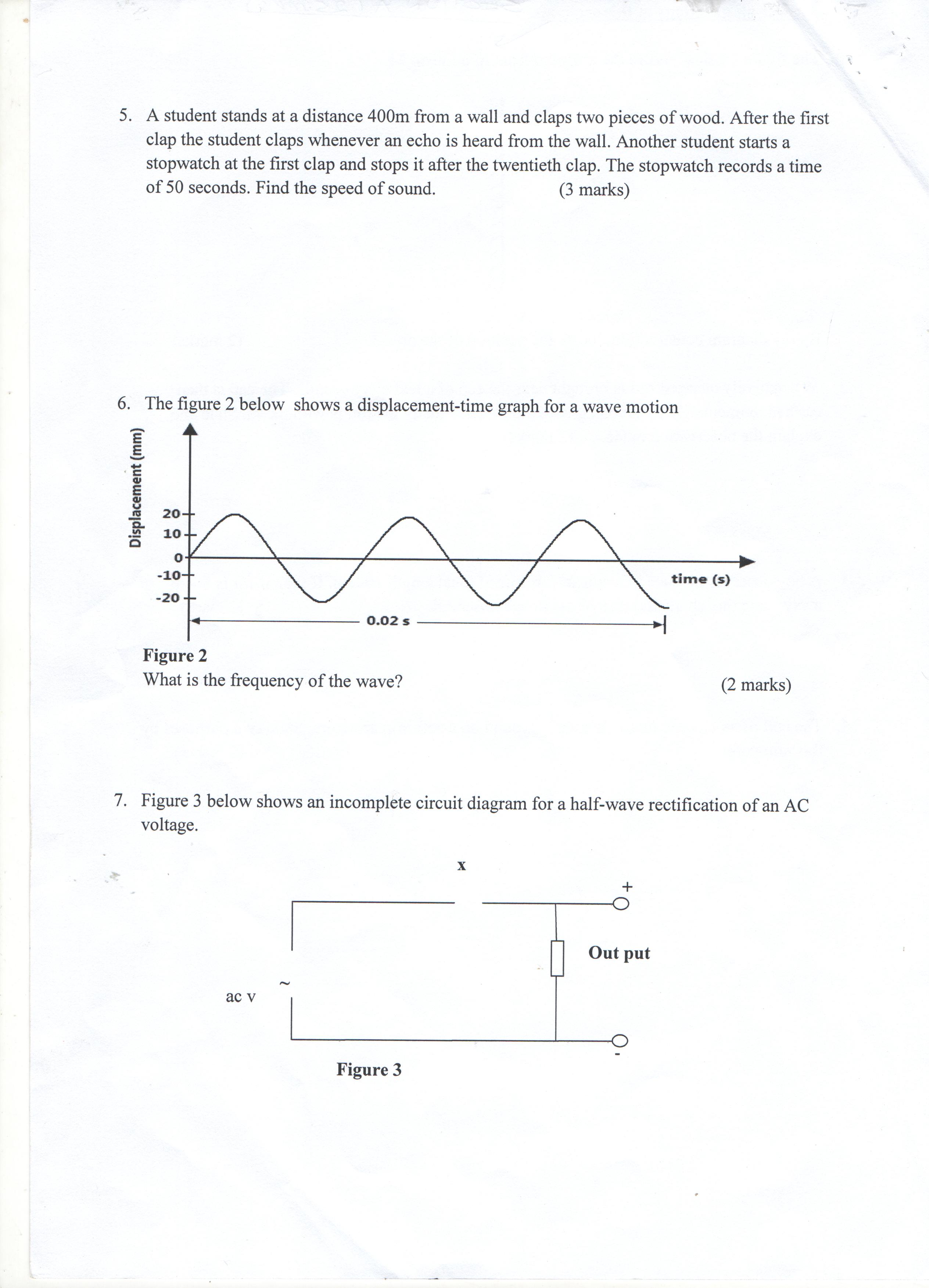 	What is the frequency of the wave?								(2 marks)	____________________________________________________________________________________________________________________________________________________________________________________________________________________________________________________________________________________________________________________________________________Figure 3 below shows an incomplete circuit diagram for a half-wave rectification of an AC voltage.				Figure 3Complete the diagram by inserting a diode at X so that the output terminals are positive and negative as shown. 													(1 mark)On the axis provided below, sketch a graph showing how the output voltage varies with time. (1  mark)															Figure 4Figure 5 below shows a series of wave fronts one wavelength apart approaching a gap between barriers in ripple tank.						Figure 5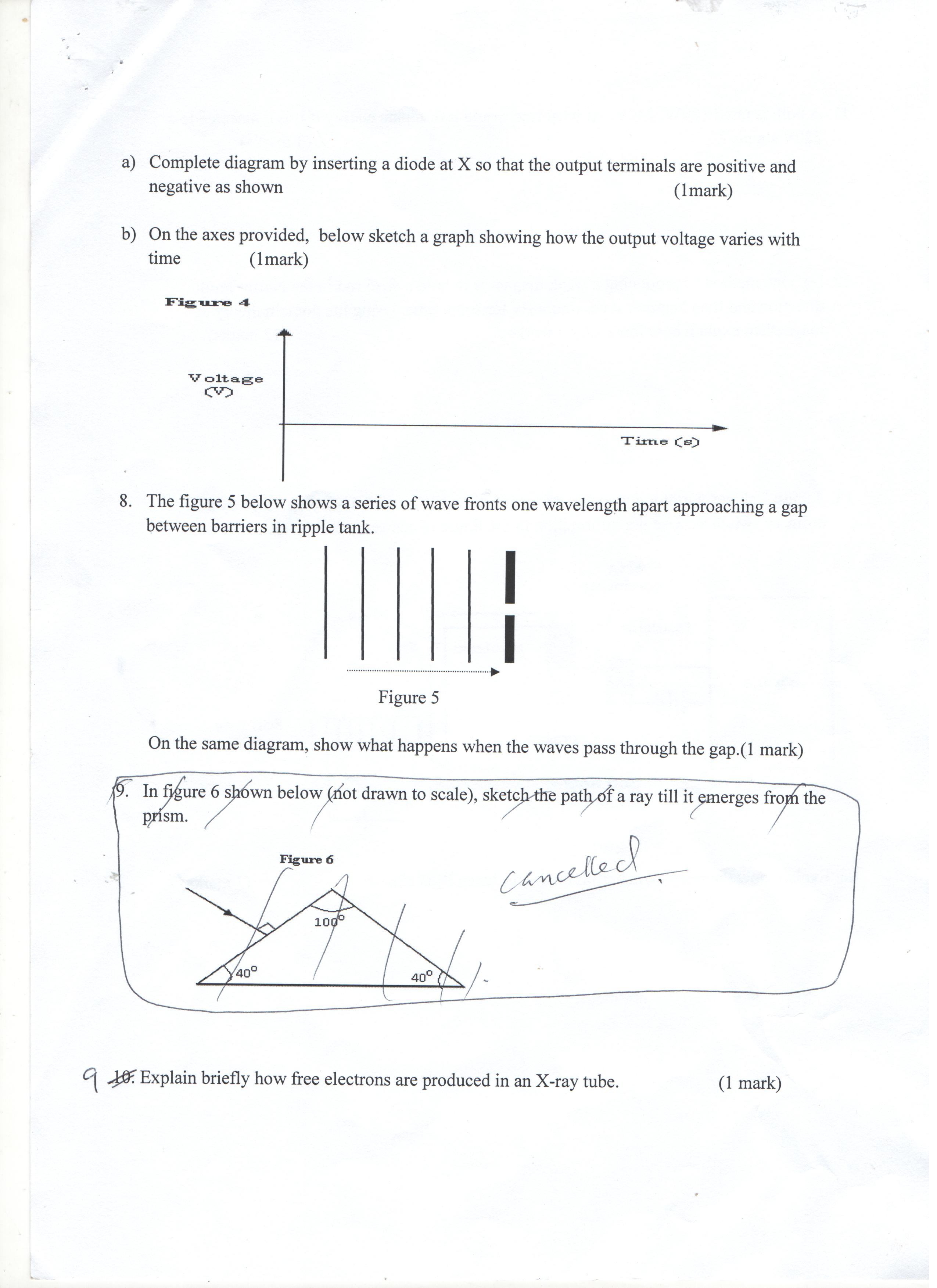 	On the same diagram, show what happens when the waves pass through the gap.		(1 mark)Explain briefly how free electrons are produced in an X-ray tube.				(1 mark)	_________________________________________________________________________________________________________________________________________________________________________________________________________________________________________________________A bulb is rated 100W, 240V. At what rate would it dissipate energy if it is connected to a 220V supply?															(3 marks)	_______________________________________________________________________________________________________________________________________________________________________________________________________________________________________________________________________________________________________________________________________________________________________________________________________________________________One method of producing a weak magnet is to hold a steel rod in the North-South direction and then hammer it continuously for some time. Using the domain theory of magnetism, explain how this method works.													(2 marks)________________________________________________________________________________________________________________________________________________________________________________________________________________________________________________________Figure 7 below shows a motor connected to a magnetic switch called a relay operated by an ordinary switch S1. Use the information in the figure to answer the questions that follows.				Figure 7Explain how the relay switches on the motor when S1 is closed.				(3 marks)____________________________________________________________________________________________________________________________________________________________________________________________________________________________________________________________________________________________________________________________________________State with a reason the effect on the motor if the iron core is replaced with a steel core and switch S1is put on and then off. 										(1 mark)_________________________________________________________________________________________________________________________________________________________________________________________________________________________________________________________SECTION B (55 MARKS)Answer ALL the questions in the spaces providedA transformer has 500 turns in both its primary and its secondary coils. It is connected to a 240V mains supply. There are 4 possible connections to the secondary, labelled W, X, Y and Z on the figure below.	Between W and X there are 300 turns	Between X and Y there are 175 turns	Between Y and Z there are 25 turnsA person wishes to run a 12V electric bell using the transformer. Between which two of the labelled terminals should the bell be connected?	(show your working)					(3 marks)____________________________________________________________________________________________________________________________________________________________________________________________________________________________________________________________________________________________________________________________________________________________________________________________________________________________________________________________________________________________________________________________________________________________________________________________________State the voltage between terminals W and Z. 							(1 mark)______________________________________________________________________________________________________________________________________________________________________State the name given to the part labelled P and the material from which it is made.		(2 marks)	Name_____________________________________________________________________________	Material __________________________________________________________________________Why are the coils normally made of copper wire? 						(1 mark)______________________________________________________________________________________________________________________________________________________________________An 8kW heater used a total of 1.5 hours a day. Calculate the cost of using this heater for a month of 30 days if the cost of an electrical unit is Ksh. 2.40							(3 marks)_____________________________________________________________________________________________________________________________________________________________________________________________________________________________________________________________________________________________________________________________________________________________________________________________________________________________________________________________________________________________________________________________________________________________________________________________________State one difference between a step up transformer and an induction coil.			(1 mark)_________________________________________________________________________________________________________________________________________________________________________________________________________________________________________________________a)		The figure below represents a cathode ray oscilloscope (C.R.O)Name the parts labelled A and B. 								(2 marks)	A______________________________________________________________________________	B______________________________________________________________________________What are the functions of parts labelled C and D?						(2 marks)C______________________________________________________________________________D______________________________________________________________________________Explain how electrons are produced	.							(1 mark)_________________________________________________________________________________________________________________________________________________________________________________________________________________________________________________________Give a reason why the tube is evacuated. 							(1 mark)______________________________________________________________________________________________________________________________________________________________________	b)	The potential between the anode and the cathode of an X-ray tube is 80kv. Calculate;The energy of an electron accelerated in the tube. (Electronic charge e = 1.6 x 10-19 C)	(3 marks)__________________________________________________________________________________________________________________________________________________________________________________________________________________________________________________________________________________________________________________________________________________________________________________________________________________________________________________________________________________________________________________The velocity of electrons in the tube. (Mass of an electron = 9.11 x 10-31kg )		(3 marks)__________________________________________________________________________________________________________________________________________________________________________________________________________________________________________________________________________________________________________________________________________________________________________________________________________________________________________________________________________________________________________________a)	The figure below shows a ultra-violet light striking a polished zinc plate on a negatively charged 	gold leaf electroscope.		Explain the following observation.The leaf of the electroscope falls.								(2 marks)_________________________________________________________________________________________________________________________________________________________________________________________________________________________________________________________When the same experiment was repeated with a positively charged electroscope the leaf did no fall.													 (2 marks)_________________________________________________________________________________________________________________________________________________________________________________________________________________________________________________________b)	State one factor which determines the speed of photoelectrons emitted by a metal surface.  (1 mark)	______________________________________________________________________________________________________________________________________________________________________c)	The graph below shows the plotting of stopping potential against frequency of radiation directed on a clean metal surface.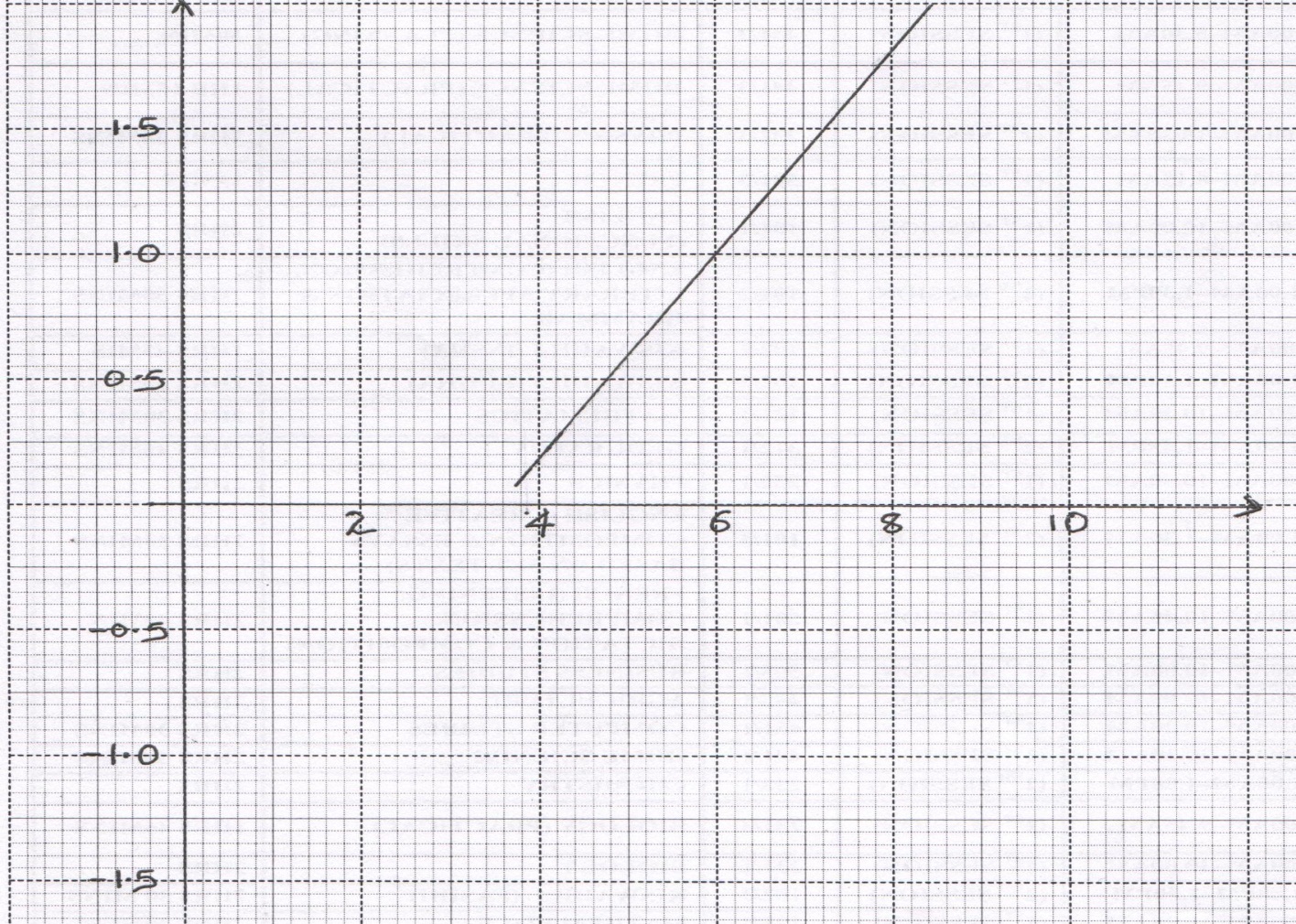 	From the graph determine;Threshold frequency of the metal.								(2 marks)_______________________________________________________________________________________________________________________________________________________________________________________________________________________________________________________________________________________________________________________________________________________________________________________________________________________________Planks constant (Use e = 1.6 x10-19 C).							(2 marks)__________________________________________________________________________________________________________________________________________________________________________________________________________________________________________________________________________________________________________________________________________________________________________________________________________________________________________________________________________________________________________________a)	The diagram below shows part of a section of a house wiring system.What name is given to the circuit C?							(1 mark)___________________________________________________________________________________What name is given to the cables A and B?							(2 marks)______________________________________________________________________________________________________________________________________________________________________What name is given to the device labelled S and T?					(1 mark)___________________________________________________________________________________State the purpose of the device named in (iii) above.					(1 mark)______________________________________________________________________________________________________________________________________________________________________Why is the device S and T connected to B and not A?					(1 mark)______________________________________________________________________________________________________________________________________________________________________Why is earthing necessary in some circuits? 						(1 mark)______________________________________________________________________________________________________________________________________________________________________	b)	The figure below shows the inside of an electric plug wired for use on a 240V, 1kW mains electric 		heater.	Complete the table below. 									(5 marks)a)	State the conditions necessary for total number of internal reflection to occur.		(2 marks)_________________________________________________________________________________________________________________________________________________________________________________________________________________________________________________________	b)	The figure below shows a ray of light incident on the boundary between two media 1 and 2 at an	angle . Show that the refractive index for a ray of light travelling from medium 1 and medium 2 is	 given by ŋ = 										(3 marks)__________________________________________________________________________________________________________________________________________________________________________________________________________________________________________________________________________________________________________________________________________________________________________________________________________________________________________________________________________________________________________________The figure below shows a ray of light incidence on one face of a block of ice of refractive index 1.31 and totally reflected at the adjacent face.		Determine:Angle  													(2 marks)____________________________________________________________________________________________________________________________________________________________________________________________________________________________________________________________________________________________________________________________________________Angle x 													(2 marks)____________________________________________________________________________________________________________________________________________________________________________________________________________________________________________________________________________________________________________________________________________Angle , the greatest angle for which the total internal reflection is possible. 			(2 marks)_________________________________________________________________________________________________________________________________________________________________________________________________________________________________________________________SECTIONquestionmaximum scoreCandidate’s scoreA11225B1311B1412B1509B1612B1711Total80Name of wireColour of insulationXEarthYZ